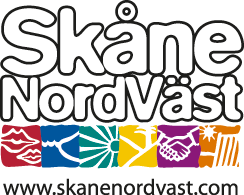 Jan-Inge Hansson	                    			2015-11-27		                Tel: 0732-31 53 68  		                       		Kommundir. inom Skåne Nordväst
jan-inge.hansson@helsingborg.seKommundirektörsgruppens protokoll 8/2015Tid/Plats: 151127, Drottninggatan 7 a, Helsingborg kl 09.00-11.45. Närvarande: Christer Pålsson, Bjuv, Palle Lundberg, Helsingborg, Peter Andreasson, Örkelljunga, Herman Crespin, Höganäs , Hans-Åke Lindvall, Klippan, Per Almström, Perstorp, Lilian Eriksson, Ängelholm, Fredrik Löfqvist, Svalöv (från kl 09.50) och Jan-Inge Hansson, Skåne Nordväst.Anmält förhinder: Stefan Johansson, Landskrona, Lena Mårtensson-Stenudd, Åstorp.Inbjudna gäster: Claes Malmberg och Christian Larsson, Familjen Helsingborg. Moa Larsson, Ulrika Fridolf och Victor Jönsson, traineegrupp 9 samt hela traineegrupp 10.Ordföranden hälsade välkomna till dagens möte. Avrapportering Business ArenaChristian Larsson, Familjen Helsingborg redovisade ärendet. Familjen Helsingborg har i enlighet med verksamhetsplanen deltagit i den årliga fastighets- och investerarmässan Business Arena, Stockholm. Utfallet av mässan har utvärderats, där det framkommit olika bilder kring nyttan av att delta i mässan. Beslut: 
att Familjen Helsingborg, näringliv- och destination avsätter medel inom sin budgetram för att delta i mässan 2016. samt att i ett tidigt skede skicka ut information till kommundirektörerna när underlag till mässan ska samlas in.Gemensamt projekt kring infrastruktur mellan Skåne Nordväst och Region Skåne Region Skåne, Trafikverket och Skåne Nordväst har för avsikt att tillsammans fördjupa den systemanalys som tidigare genomförts i Skåne. Fördjupningen avser studera vilka insatser och åtgärder som behövs för att förbättra tillgängligheten i nordvästra Skåne.  Målet är att Region Skåne, Trafikverket och Skåne Nordväst ska få en kunskapsbas samt att åtgärdsförslagen ska tjäna som underlag för nationell och regional planering av transportinfrastrukturen samt framtida investeringsbehov. Region Skåne handlar upp konsultstöd för att genomföra den fördjupade systemanalysen. Region Skåne tillsätter en arbetsgrupp med representanter för Region Skåne inklusive Skånetrafiken, Trafikverket och Skåne Nordvästs kommuner företrädda av infrastrukturgruppen. Arbetsinsatsen för Skåne Nordvästs kommuner bedöms till ca 3 Workshops à 3 timmar samt ca 3-5 avstämningsmöten av 1-2 timmar.Finansieringen av projektet fördelas enligt följande:Region Skåne	200 000 krSkåne Nordväst	100 000 krRTI-medel	200 000kr      Total projektbudget	500 000 krBeslut: 
att anslå 100 000 kr ur anslaget till sekretariatets förfogande  samt att uppdra åt sekretariatschefen att underteckna avtalet med Region Skåne.Utse ansvariga för upplägg tematiskt styrelsemöte 5 februari 2016 samt motsvarande vid kommundirektörsmötet den 22 januari 2016 Styrelsen beslöt vid sitt möte 151120 att temat på kommande styrelsemöte 160205 ska behandla flyktingfrågorna. En arbetsgrupp behöver utses.Beslut: 
att utse Lena Mårtensson-Stenudd och Palle Lundberg som arbetsgrupp för upplägg av temapassen kring flyktingfrågorna vid kommundirektörsmötet 160122 samt styrelsemötet 160205.Traineernas projektredovisning, Traineegrupp 9Traineegrupp 9 har drivit ett projekt som heter ”Jag är Familjen Helsingborg” som grundats på idén om en bredare acceptans och tolerans kan nås genom att synliggöra mångfalden inom regionen. Traineegruppen redovisar slutrapporten. Huvudmålet har varit att skapa en välbesökt fotoblogg där människorna i Familjen Helsingborg skildras. Projektet har utvärderats löpande och målet anses uppnått. Det finns ett antal viktiga lärdomar i projektet. Beslut: 
att projektet även fortsättningsvis ska finnas på Familjen Helsingborgs hemsida och vidareutvecklas genom medlemskommunernas kommunikatörer.att sekretariatet går ut med information till kommundirektörerna kring uppdraget samt att tacka traineegruppen för deras fina arbete.Presentation av två projektidéer, Traineegrupp 10Den nya gruppen av traineer har arbetat fram två förslag till projektidéer. Förslag 1 har kopplingar till Familjen Helsingborgs verksamhetsplans område Lärande med syfte att inspirera till högre utbildning. Den andra idén har kopplingar till området Öppenhet och inkludering med syfte att skapa förutsättningar och ingångsvägar för personer med utländsk bakgrund att nå mer kvalificerade yrken inom kommunal sektor. Beslut: 
att anta förslag nr 2 (att skapa förutsättningar och ingångsvägar för personer med utländsk bakgrund att nå mer kvalificerade yrken inom kommunal sektor) till projekt för traineegrupp 10.att uppdra åt Christer Pålsson att upprätta ett projektförlag (syfte, mål, innehåll) med inriktning på hur Familjen Helsingborg på bästa sätt kan driva ett projekt som bidrar till att förebygga elevernas avhopp i skolan, inspirera till högre utbildning samt även redovisar koppling till sociala aspekter.samt att förslaget till projektplan ska vara klart till kommundirektörsgruppens möte 160317. Kommunikationsplan vid övergång till Familjen HelsingborgJan-Inge Hansson redovisar förslag till kommunikationsplan i samband med övergången till Familjen Helsingborg för all verksamhet. Vissa verksamheter behöver byta logga, datera upp webbplats, m m.Beslut: 
att godkänna förslaget till kommunikationsplanatt anpassa övergången utifrån att minimera verksamheternas kostnader för uppdatering av webbsystem, marknadsföring m m.samt att ur anslaget till sekretariatets förfogande 2016, finansiera biblioteksnätverkets omställningskostnader med 100 000 kr (tryck av lånekort med 40 000 kr, ersättning för visst kommunikationsmaterial, m m med 60 000 kr).LönebildningsfrågorHans-Åke Lindvall tar upp frågan kring lönebildning och löneutveckling för vissa yrkesgrupper.Beslut: 
att notera informationen.Uppföljning av mångfaldsarbetetKommundirektörsgruppen beslutade vid sitt möte 150612 att projekt Mångfald – från vision till verklighet, skulle följas upp vid dagens möte. Projektledare Frida Mattelin, redovisade hur de olika delprojekten utvecklats.Beslut: 
att implementera Familjen Helsingborgs målsättningar och nyckeltal inom mångfald på hemmaplan och återrapportera resultat till kommundirektörsgruppen från respektive kommun samt från vårt gemensamma projekt.att lansera verktygslådan i respektive kommun med ägandeskap och prioritering från ledningenatt kommundirektörsgruppen är avsändare av priset Årets mångfaldsinitiativ och sprider information i kommunledningen och övriga organisationen. samt att kommundirektörerna ska medverkar i föreslagen film, där Katarina Pelin är kommundirektörsgruppens kontaktperson.Övriga ärenden- Ändrat mötesdatumKomundirektörsmötet 160422 föreslås flyttas till 160415.Beslut: 
att flytta mötet till 160415.- HR-nätverketI samband med övergången till Verksamhetsplan 2016-2019 kommer tidigare målområde 4 Attraktiva arbetsgivare att utgå ur planen. Den verkställande styrgruppens koppling som länk mellan kommundirektörsgruppen och HR-nätverket upphör vid årsskiftet. HR-nätverket driver många viktiga frågor och projekt kring kompetensförsörjning, mångfald, traineerna, framtidens chefer, mentorsprogrammet, m fl.Beslut: 
att med tanke på verkställande utskottets upphörande, uppdra åt HR-chefsnätverket att redovisa hur man framöver organiserar sitt uppdrag utifrån ansvar, närvaro, m m att redovisa de viktigaste strategiska frågorna som ska drivas formerna för genomförandesamt att återredovisa ärendet till kommundirektörsgruppen på mötet 160219.Ordföranden tackade för dagens möte och för allas goda insatser under det gångna året och önskade alla en trevlig helg!      Vid tangenterna			Justeras      Jan-Inge Hansson			Palle Lundberg  